Rev. 4/18/16Human Resources, 2522 Kwina Road, Building #2, Bellingham, WA 98226P/F 360.392.4230 / employment@nwic.eduEmployment Application FormApplicant InformationApplicant InformationApplicant InformationApplicant InformationApplicant InformationApplicant InformationApplicant InformationApplicant InformationApplicant InformationApplicant InformationApplicant InformationApplicant InformationApplicant InformationApplicant InformationApplicant InformationApplicant InformationApplicant InformationApplicant InformationApplicant InformationApplicant InformationApplicant InformationApplicant InformationApplicant InformationApplicant InformationApplicant InformationApplicant InformationApplicant InformationApplicant InformationApplicant InformationApplicant InformationApplicant InformationApplicant InformationApplicant InformationApplicant InformationApplicant InformationApplicant InformationApplicant InformationApplicant InformationApplicant InformationApplicant InformationApplicant InformationApplicant InformationApplicant InformationLast NameFirstFirstFirstFirstFirstM.I.M.I.M.I.DateDateDateDateDateDateStreet AddressApartment #Apartment #Apartment #Apartment #Apartment #Apartment #Apartment #CityStateStateStateStateStateStateZIPZIPZIPZIPHome PhoneCell PhoneCell PhoneCell PhoneCell PhoneCell PhoneCell PhoneCell PhoneCell PhoneCell PhoneCell PhoneCell PhoneEmail POSITION APPLYING FOR:POSITION APPLYING FOR:POSITION APPLYING FOR:POSITION APPLYING FOR:Where did you hear about this position opening?Where did you hear about this position opening?Where did you hear about this position opening?Where did you hear about this position opening?Where did you hear about this position opening?Where did you hear about this position opening?Where did you hear about this position opening?Where did you hear about this position opening?Are you currently employed by or have you ever worked previously at NWIC?Are you currently employed by or have you ever worked previously at NWIC?Are you currently employed by or have you ever worked previously at NWIC?Are you currently employed by or have you ever worked previously at NWIC?Are you currently employed by or have you ever worked previously at NWIC?Are you currently employed by or have you ever worked previously at NWIC?YES YES YES YES YES YES NO NO NO NO Dates of prior NWIC employmentDates of prior NWIC employmentDates of prior NWIC employmentDates of prior NWIC employmentDates of prior NWIC employmentDates of prior NWIC employmentDates of prior NWIC employmentDates of prior NWIC employmentDates of prior NWIC employmentFromFromFromFromFromToAre you a citizen of the United States?Are you a citizen of the United States?Are you a citizen of the United States?Are you a citizen of the United States?Are you a citizen of the United States?Are you a citizen of the United States?YES YES YES YES YES YES NO NO NO NO If no, are you authorized to work in the U.S.?If no, are you authorized to work in the U.S.?If no, are you authorized to work in the U.S.?If no, are you authorized to work in the U.S.?If no, are you authorized to work in the U.S.?If no, are you authorized to work in the U.S.?If no, are you authorized to work in the U.S.?If no, are you authorized to work in the U.S.?If no, are you authorized to work in the U.S.?If no, are you authorized to work in the U.S.?If no, are you authorized to work in the U.S.?If no, are you authorized to work in the U.S.?If no, are you authorized to work in the U.S.?If no, are you authorized to work in the U.S.?If no, are you authorized to work in the U.S.?If no, are you authorized to work in the U.S.?If no, are you authorized to work in the U.S.?If no, are you authorized to work in the U.S.?YES YES YES YES YES YES YES NO NO Are you a member of a federally recognized tribe or First Nation?Are you a member of a federally recognized tribe or First Nation?Are you a member of a federally recognized tribe or First Nation?Are you a member of a federally recognized tribe or First Nation?Are you a member of a federally recognized tribe or First Nation?Are you a member of a federally recognized tribe or First Nation?YES YES YES YES YES YES NO NO NO NO If no, are you a descendant?If no, are you a descendant?If no, are you a descendant?If no, are you a descendant?If no, are you a descendant?If no, are you a descendant?If no, are you a descendant?If no, are you a descendant?If no, are you a descendant?If no, are you a descendant?If no, are you a descendant?If no, are you a descendant?If no, are you a descendant?If no, are you a descendant?If no, are you a descendant?If no, are you a descendant?If no, are you a descendant?If no, are you a descendant?YES YES YES YES YES YES YES NO NO If yes, what tribe?If yes, what tribe?If yes, what tribe?Enrollment NumberEnrollment NumberEnrollment NumberEnrollment NumberEnrollment NumberEnrollment NumberEnrollment NumberEnrollment NumberDo you have a valid WA Driver’s license?Do you have a valid WA Driver’s license?Do you have a valid WA Driver’s license?Do you have a valid WA Driver’s license?Do you have a valid WA Driver’s license?Do you have a valid WA Driver’s license?Do you have a valid WA Driver’s license?YES YES YES YES YES YES NO NO NO NO If no, are eligible to obtain one?If no, are eligible to obtain one?If no, are eligible to obtain one?If no, are eligible to obtain one?If no, are eligible to obtain one?If no, are eligible to obtain one?If no, are eligible to obtain one?If no, are eligible to obtain one?If no, are eligible to obtain one?If no, are eligible to obtain one?If no, are eligible to obtain one?If no, are eligible to obtain one?If no, are eligible to obtain one?If no, are eligible to obtain one?If no, are eligible to obtain one?If no, are eligible to obtain one?If no, are eligible to obtain one?YES YES YES YES YES YES YES NO NO Have you ever been convicted of any crimes in the past seven years, excluding misdemeanors and summary offenses which have been annulled, expunged or sealed by a court?Have you ever been convicted of any crimes in the past seven years, excluding misdemeanors and summary offenses which have been annulled, expunged or sealed by a court?Have you ever been convicted of any crimes in the past seven years, excluding misdemeanors and summary offenses which have been annulled, expunged or sealed by a court?Have you ever been convicted of any crimes in the past seven years, excluding misdemeanors and summary offenses which have been annulled, expunged or sealed by a court?Have you ever been convicted of any crimes in the past seven years, excluding misdemeanors and summary offenses which have been annulled, expunged or sealed by a court?Have you ever been convicted of any crimes in the past seven years, excluding misdemeanors and summary offenses which have been annulled, expunged or sealed by a court?Have you ever been convicted of any crimes in the past seven years, excluding misdemeanors and summary offenses which have been annulled, expunged or sealed by a court?Have you ever been convicted of any crimes in the past seven years, excluding misdemeanors and summary offenses which have been annulled, expunged or sealed by a court?Have you ever been convicted of any crimes in the past seven years, excluding misdemeanors and summary offenses which have been annulled, expunged or sealed by a court?Have you ever been convicted of any crimes in the past seven years, excluding misdemeanors and summary offenses which have been annulled, expunged or sealed by a court?Have you ever been convicted of any crimes in the past seven years, excluding misdemeanors and summary offenses which have been annulled, expunged or sealed by a court?Have you ever been convicted of any crimes in the past seven years, excluding misdemeanors and summary offenses which have been annulled, expunged or sealed by a court?Have you ever been convicted of any crimes in the past seven years, excluding misdemeanors and summary offenses which have been annulled, expunged or sealed by a court?Have you ever been convicted of any crimes in the past seven years, excluding misdemeanors and summary offenses which have been annulled, expunged or sealed by a court?Have you ever been convicted of any crimes in the past seven years, excluding misdemeanors and summary offenses which have been annulled, expunged or sealed by a court?Have you ever been convicted of any crimes in the past seven years, excluding misdemeanors and summary offenses which have been annulled, expunged or sealed by a court?Have you ever been convicted of any crimes in the past seven years, excluding misdemeanors and summary offenses which have been annulled, expunged or sealed by a court?Have you ever been convicted of any crimes in the past seven years, excluding misdemeanors and summary offenses which have been annulled, expunged or sealed by a court?Have you ever been convicted of any crimes in the past seven years, excluding misdemeanors and summary offenses which have been annulled, expunged or sealed by a court?Have you ever been convicted of any crimes in the past seven years, excluding misdemeanors and summary offenses which have been annulled, expunged or sealed by a court?Have you ever been convicted of any crimes in the past seven years, excluding misdemeanors and summary offenses which have been annulled, expunged or sealed by a court?Have you ever been convicted of any crimes in the past seven years, excluding misdemeanors and summary offenses which have been annulled, expunged or sealed by a court?Have you ever been convicted of any crimes in the past seven years, excluding misdemeanors and summary offenses which have been annulled, expunged or sealed by a court?Have you ever been convicted of any crimes in the past seven years, excluding misdemeanors and summary offenses which have been annulled, expunged or sealed by a court?Have you ever been convicted of any crimes in the past seven years, excluding misdemeanors and summary offenses which have been annulled, expunged or sealed by a court?Have you ever been convicted of any crimes in the past seven years, excluding misdemeanors and summary offenses which have been annulled, expunged or sealed by a court?Have you ever been convicted of any crimes in the past seven years, excluding misdemeanors and summary offenses which have been annulled, expunged or sealed by a court?Have you ever been convicted of any crimes in the past seven years, excluding misdemeanors and summary offenses which have been annulled, expunged or sealed by a court?Have you ever been convicted of any crimes in the past seven years, excluding misdemeanors and summary offenses which have been annulled, expunged or sealed by a court?Have you ever been convicted of any crimes in the past seven years, excluding misdemeanors and summary offenses which have been annulled, expunged or sealed by a court?Have you ever been convicted of any crimes in the past seven years, excluding misdemeanors and summary offenses which have been annulled, expunged or sealed by a court?Have you ever been convicted of any crimes in the past seven years, excluding misdemeanors and summary offenses which have been annulled, expunged or sealed by a court?Have you ever been convicted of any crimes in the past seven years, excluding misdemeanors and summary offenses which have been annulled, expunged or sealed by a court?Have you ever been convicted of any crimes in the past seven years, excluding misdemeanors and summary offenses which have been annulled, expunged or sealed by a court?YES YES YES YES YES YES YES NO NO If yes, please describe in full.     If yes, please describe in full.     If yes, please describe in full.     If yes, please describe in full.     If yes, please describe in full.     If yes, please describe in full.     If yes, please describe in full.     If yes, please describe in full.     If yes, please describe in full.     If yes, please describe in full.     If yes, please describe in full.     If yes, please describe in full.     If yes, please describe in full.     If yes, please describe in full.     If yes, please describe in full.     If yes, please describe in full.     If yes, please describe in full.     If yes, please describe in full.     If yes, please describe in full.     If yes, please describe in full.     If yes, please describe in full.     If yes, please describe in full.     If yes, please describe in full.     If yes, please describe in full.     If yes, please describe in full.     If yes, please describe in full.     If yes, please describe in full.     If yes, please describe in full.     If yes, please describe in full.     If yes, please describe in full.     If yes, please describe in full.     If yes, please describe in full.     If yes, please describe in full.     If yes, please describe in full.     If yes, please describe in full.     If yes, please describe in full.     If yes, please describe in full.     If yes, please describe in full.     If yes, please describe in full.     If yes, please describe in full.     If yes, please describe in full.     If yes, please describe in full.     If yes, please describe in full.     EducationEducationEducationEducationEducationEducationEducationEducationEducationEducationEducationEducationEducationEducationEducationEducationEducationEducationEducationEducationEducationEducationEducationEducationEducationEducationEducationEducationEducationEducationEducationEducationEducationEducationEducationEducationEducationEducationEducationEducationEducationEducationEducationHigh School/GEDHigh School/GEDDid you graduate?Did you graduate?Did you graduate?Did you graduate?Did you graduate?Did you graduate?Did you graduate?Did you graduate?Did you graduate?Did you graduate?Did you graduate?Did you graduate?YES YES YES YES YES YES NO NO NO College/OtherCollege/OtherCollege/OtherCollege/OtherCollege/OtherLocationLocationLocationLocationLocationLocationFromFromFromFromFromFromFromFromToToToToToDegreeDegreeDegreeDegreeMajorMajorMajorMajorMajorMajorMajorMajorMinorMinorMinorMinorMinorMinorMinorPREVIOUS EMPLOYMENT RELEVANT TO POSITION (Attach additional sheets if needed)PREVIOUS EMPLOYMENT RELEVANT TO POSITION (Attach additional sheets if needed)PREVIOUS EMPLOYMENT RELEVANT TO POSITION (Attach additional sheets if needed)PREVIOUS EMPLOYMENT RELEVANT TO POSITION (Attach additional sheets if needed)PREVIOUS EMPLOYMENT RELEVANT TO POSITION (Attach additional sheets if needed)PREVIOUS EMPLOYMENT RELEVANT TO POSITION (Attach additional sheets if needed)PREVIOUS EMPLOYMENT RELEVANT TO POSITION (Attach additional sheets if needed)PREVIOUS EMPLOYMENT RELEVANT TO POSITION (Attach additional sheets if needed)PREVIOUS EMPLOYMENT RELEVANT TO POSITION (Attach additional sheets if needed)PREVIOUS EMPLOYMENT RELEVANT TO POSITION (Attach additional sheets if needed)PREVIOUS EMPLOYMENT RELEVANT TO POSITION (Attach additional sheets if needed)PREVIOUS EMPLOYMENT RELEVANT TO POSITION (Attach additional sheets if needed)PREVIOUS EMPLOYMENT RELEVANT TO POSITION (Attach additional sheets if needed)PREVIOUS EMPLOYMENT RELEVANT TO POSITION (Attach additional sheets if needed)PREVIOUS EMPLOYMENT RELEVANT TO POSITION (Attach additional sheets if needed)PREVIOUS EMPLOYMENT RELEVANT TO POSITION (Attach additional sheets if needed)PREVIOUS EMPLOYMENT RELEVANT TO POSITION (Attach additional sheets if needed)PREVIOUS EMPLOYMENT RELEVANT TO POSITION (Attach additional sheets if needed)PREVIOUS EMPLOYMENT RELEVANT TO POSITION (Attach additional sheets if needed)PREVIOUS EMPLOYMENT RELEVANT TO POSITION (Attach additional sheets if needed)PREVIOUS EMPLOYMENT RELEVANT TO POSITION (Attach additional sheets if needed)PREVIOUS EMPLOYMENT RELEVANT TO POSITION (Attach additional sheets if needed)PREVIOUS EMPLOYMENT RELEVANT TO POSITION (Attach additional sheets if needed)PREVIOUS EMPLOYMENT RELEVANT TO POSITION (Attach additional sheets if needed)PREVIOUS EMPLOYMENT RELEVANT TO POSITION (Attach additional sheets if needed)PREVIOUS EMPLOYMENT RELEVANT TO POSITION (Attach additional sheets if needed)PREVIOUS EMPLOYMENT RELEVANT TO POSITION (Attach additional sheets if needed)PREVIOUS EMPLOYMENT RELEVANT TO POSITION (Attach additional sheets if needed)PREVIOUS EMPLOYMENT RELEVANT TO POSITION (Attach additional sheets if needed)PREVIOUS EMPLOYMENT RELEVANT TO POSITION (Attach additional sheets if needed)PREVIOUS EMPLOYMENT RELEVANT TO POSITION (Attach additional sheets if needed)PREVIOUS EMPLOYMENT RELEVANT TO POSITION (Attach additional sheets if needed)PREVIOUS EMPLOYMENT RELEVANT TO POSITION (Attach additional sheets if needed)PREVIOUS EMPLOYMENT RELEVANT TO POSITION (Attach additional sheets if needed)PREVIOUS EMPLOYMENT RELEVANT TO POSITION (Attach additional sheets if needed)PREVIOUS EMPLOYMENT RELEVANT TO POSITION (Attach additional sheets if needed)PREVIOUS EMPLOYMENT RELEVANT TO POSITION (Attach additional sheets if needed)EmployerEmployerEmployerPhonePhonePhonePhonePhoneAddressAddressAddressSupervisorSupervisorSupervisorSupervisorSupervisorJob TitleJob TitleJob TitleStarting SalaryStarting SalaryStarting SalaryStarting SalaryStarting Salary$$Ending SalaryEnding SalaryEnding Salary$$ResponsibilitiesResponsibilitiesResponsibilitiesResponsibilitiesResponsibilitiesResponsibilitiesResponsibilitiesFromToToToToReason for LeavingReason for LeavingReason for LeavingReason for LeavingReason for LeavingReason for LeavingReason for LeavingReason for LeavingReason for LeavingReason for LeavingReason for LeavingMay we contact your previous supervisor?May we contact your previous supervisor?May we contact your previous supervisor?May we contact your previous supervisor?May we contact your previous supervisor?May we contact your previous supervisor?May we contact your previous supervisor?May we contact your previous supervisor?May we contact your previous supervisor?May we contact your previous supervisor?May we contact your previous supervisor?May we contact your previous supervisor?May we contact your previous supervisor?May we contact your previous supervisor?May we contact your previous supervisor?May we contact your previous supervisor?May we contact your previous supervisor?May we contact your previous supervisor?May we contact your previous supervisor?YES YES YES YES NO NO NO NO NO NO If no, please explain.  If no, please explain.  If no, please explain.  If no, please explain.  If no, please explain.  If no, please explain.  If no, please explain.  If no, please explain.  EmployerEmployerEmployerEmployerPhonePhonePhonePhonePhonePhonePhoneAddressAddressAddressAddressSupervisorSupervisorSupervisorSupervisorSupervisorSupervisorSupervisorJob TitleJob TitleJob TitleJob TitleStarting SalaryStarting SalaryStarting SalaryStarting SalaryStarting SalaryStarting SalaryStarting Salary$$Ending SalaryEnding SalaryEnding Salary$$ResponsibilitiesResponsibilitiesResponsibilitiesResponsibilitiesResponsibilitiesResponsibilitiesResponsibilitiesFromToToReason for LeavingReason for LeavingReason for LeavingReason for LeavingReason for LeavingReason for LeavingReason for LeavingReason for LeavingReason for LeavingReason for LeavingReason for LeavingMay we contact your previous supervisor?May we contact your previous supervisor?May we contact your previous supervisor?May we contact your previous supervisor?May we contact your previous supervisor?May we contact your previous supervisor?May we contact your previous supervisor?May we contact your previous supervisor?May we contact your previous supervisor?May we contact your previous supervisor?May we contact your previous supervisor?May we contact your previous supervisor?May we contact your previous supervisor?May we contact your previous supervisor?May we contact your previous supervisor?May we contact your previous supervisor?May we contact your previous supervisor?May we contact your previous supervisor?May we contact your previous supervisor?YES YES YES NO NO NO NO NO If no, please explain.  If no, please explain.  If no, please explain.  If no, please explain.  If no, please explain.  If no, please explain.  If no, please explain.  If no, please explain.  If no, please explain.  If no, please explain.  EmployerEmployerEmployerEmployerEmployerPhonePhonePhonePhonePhonePhonePhoneAddressAddressAddressAddressAddressSupervisorSupervisorSupervisorSupervisorSupervisorSupervisorSupervisorJob TitleJob TitleJob TitleJob TitleJob TitleStarting SalaryStarting SalaryStarting SalaryStarting SalaryStarting SalaryStarting SalaryStarting Salary$$Ending SalaryEnding Salary$$ResponsibilitiesResponsibilitiesResponsibilitiesResponsibilitiesResponsibilitiesResponsibilitiesResponsibilitiesFromToToReason for LeavingReason for LeavingReason for LeavingReason for LeavingReason for LeavingReason for LeavingReason for LeavingReason for LeavingReason for LeavingReason for LeavingReason for LeavingMay we contact your previous supervisor?May we contact your previous supervisor?May we contact your previous supervisor?May we contact your previous supervisor?May we contact your previous supervisor?May we contact your previous supervisor?May we contact your previous supervisor?May we contact your previous supervisor?May we contact your previous supervisor?May we contact your previous supervisor?May we contact your previous supervisor?May we contact your previous supervisor?May we contact your previous supervisor?May we contact your previous supervisor?May we contact your previous supervisor?YES YES YES YES YES NO NO NO NO NO NO NO NO If no, please explain.  If no, please explain.  If no, please explain.  If no, please explain.  If no, please explain.  If no, please explain.  If no, please explain.  If no, please explain.  If no, please explain.  EmployerEmployerEmployerEmployerEmployerEmployerPhonePhonePhonePhonePhoneAddressAddressAddressAddressAddressAddressSupervisorSupervisorSupervisorSupervisorSupervisorJob TitleJob TitleJob TitleJob TitleJob TitleJob TitleStarting SalaryStarting SalaryStarting SalaryStarting SalaryStarting Salary$$Ending SalaryEnding Salary$$$ResponsibilitiesResponsibilitiesResponsibilitiesResponsibilitiesResponsibilitiesResponsibilitiesResponsibilitiesResponsibilitiesFromFromToToReason for LeavingReason for LeavingReason for LeavingReason for LeavingReason for LeavingReason for LeavingReason for LeavingReason for LeavingReason for LeavingReason for LeavingMay we contact your previous supervisor?May we contact your previous supervisor?May we contact your previous supervisor?May we contact your previous supervisor?May we contact your previous supervisor?May we contact your previous supervisor?May we contact your previous supervisor?May we contact your previous supervisor?May we contact your previous supervisor?May we contact your previous supervisor?May we contact your previous supervisor?May we contact your previous supervisor?May we contact your previous supervisor?May we contact your previous supervisor?May we contact your previous supervisor?May we contact your previous supervisor?YES YES YES YES YES NO NO NO NO NO NO NO If no, please explain.  If no, please explain.  If no, please explain.  If no, please explain.  If no, please explain.  If no, please explain.  If no, please explain.  If no, please explain.  If no, please explain.  CREDeNTIALS, CERTIFICATIONS AND LICENSESCREDeNTIALS, CERTIFICATIONS AND LICENSESCREDeNTIALS, CERTIFICATIONS AND LICENSESCREDeNTIALS, CERTIFICATIONS AND LICENSESCREDeNTIALS, CERTIFICATIONS AND LICENSESCREDeNTIALS, CERTIFICATIONS AND LICENSESCREDeNTIALS, CERTIFICATIONS AND LICENSESCREDeNTIALS, CERTIFICATIONS AND LICENSESCREDeNTIALS, CERTIFICATIONS AND LICENSESCREDeNTIALS, CERTIFICATIONS AND LICENSESCREDeNTIALS, CERTIFICATIONS AND LICENSESCREDeNTIALS, CERTIFICATIONS AND LICENSESCREDeNTIALS, CERTIFICATIONS AND LICENSESCREDeNTIALS, CERTIFICATIONS AND LICENSESCREDeNTIALS, CERTIFICATIONS AND LICENSESCREDeNTIALS, CERTIFICATIONS AND LICENSESCREDeNTIALS, CERTIFICATIONS AND LICENSESCREDeNTIALS, CERTIFICATIONS AND LICENSESCREDeNTIALS, CERTIFICATIONS AND LICENSESCREDeNTIALS, CERTIFICATIONS AND LICENSESCREDeNTIALS, CERTIFICATIONS AND LICENSESCREDeNTIALS, CERTIFICATIONS AND LICENSESCREDeNTIALS, CERTIFICATIONS AND LICENSESCREDeNTIALS, CERTIFICATIONS AND LICENSESCREDeNTIALS, CERTIFICATIONS AND LICENSESCREDeNTIALS, CERTIFICATIONS AND LICENSESCREDeNTIALS, CERTIFICATIONS AND LICENSESCREDeNTIALS, CERTIFICATIONS AND LICENSESCREDeNTIALS, CERTIFICATIONS AND LICENSESCREDeNTIALS, CERTIFICATIONS AND LICENSESCREDeNTIALS, CERTIFICATIONS AND LICENSESCREDeNTIALS, CERTIFICATIONS AND LICENSESCREDeNTIALS, CERTIFICATIONS AND LICENSESCREDeNTIALS, CERTIFICATIONS AND LICENSESCREDeNTIALS, CERTIFICATIONS AND LICENSESCREDeNTIALS, CERTIFICATIONS AND LICENSESCREDeNTIALS, CERTIFICATIONS AND LICENSESTypeTypeTypeTypeTypeTypeTypeTypeTypeTypeTypeTypeTypeTypeSubject Area(s)Subject Area(s)Subject Area(s)Subject Area(s)Subject Area(s)Subject Area(s)Subject Area(s)Subject Area(s)Subject Area(s)Subject Area(s)Subject Area(s)Subject Area(s)Subject Area(s)Subject Area(s)Subject Area(s)Subject Area(s)Subject Area(s)Subject Area(s)Subject Area(s)Subject Area(s)Subject Area(s)Expiration DateExpiration DateApplicaTION REQUIREMENTS ApplicaTION REQUIREMENTS ApplicaTION REQUIREMENTS ApplicaTION REQUIREMENTS Cover letter summarizing how you meet the position qualificationsNWIC Application FormEqual Employment Opportunity (EEO) FormCurrent and complete professional resumeCopies of college transcripts (official copies required at time of hire)Three letters of recommendation from persons who have firsthand knowledge of your qualifications for the position.  Letters can be from the same, or in addition to, the references listed above.If applicable to the position, provide copies of certificates/licenses/credentials.NWIC hiring practices include adherence to the Indian Preference Act (Title 25, U.S. Code Section 473). NWIC supports and provides equal opportunity employment and educational opportunities without regard to race, color, religion, national origin, sex (including pregnancy), disability, age, veteran status, sexual orientation, gender identity or expression, marital status or genetic information.Applicants who wish to request accommodation in the hiring process should contact Human Resources for assistance.Cover letter summarizing how you meet the position qualificationsNWIC Application FormEqual Employment Opportunity (EEO) FormCurrent and complete professional resumeCopies of college transcripts (official copies required at time of hire)Three letters of recommendation from persons who have firsthand knowledge of your qualifications for the position.  Letters can be from the same, or in addition to, the references listed above.If applicable to the position, provide copies of certificates/licenses/credentials.NWIC hiring practices include adherence to the Indian Preference Act (Title 25, U.S. Code Section 473). NWIC supports and provides equal opportunity employment and educational opportunities without regard to race, color, religion, national origin, sex (including pregnancy), disability, age, veteran status, sexual orientation, gender identity or expression, marital status or genetic information.Applicants who wish to request accommodation in the hiring process should contact Human Resources for assistance.Cover letter summarizing how you meet the position qualificationsNWIC Application FormEqual Employment Opportunity (EEO) FormCurrent and complete professional resumeCopies of college transcripts (official copies required at time of hire)Three letters of recommendation from persons who have firsthand knowledge of your qualifications for the position.  Letters can be from the same, or in addition to, the references listed above.If applicable to the position, provide copies of certificates/licenses/credentials.NWIC hiring practices include adherence to the Indian Preference Act (Title 25, U.S. Code Section 473). NWIC supports and provides equal opportunity employment and educational opportunities without regard to race, color, religion, national origin, sex (including pregnancy), disability, age, veteran status, sexual orientation, gender identity or expression, marital status or genetic information.Applicants who wish to request accommodation in the hiring process should contact Human Resources for assistance.Cover letter summarizing how you meet the position qualificationsNWIC Application FormEqual Employment Opportunity (EEO) FormCurrent and complete professional resumeCopies of college transcripts (official copies required at time of hire)Three letters of recommendation from persons who have firsthand knowledge of your qualifications for the position.  Letters can be from the same, or in addition to, the references listed above.If applicable to the position, provide copies of certificates/licenses/credentials.NWIC hiring practices include adherence to the Indian Preference Act (Title 25, U.S. Code Section 473). NWIC supports and provides equal opportunity employment and educational opportunities without regard to race, color, religion, national origin, sex (including pregnancy), disability, age, veteran status, sexual orientation, gender identity or expression, marital status or genetic information.Applicants who wish to request accommodation in the hiring process should contact Human Resources for assistance.Applicant’S statement Applicant’S statement Applicant’S statement Applicant’S statement I certify that my answers are true and complete.  I authorize Northwest Indian College to investigate all statements contained in this application for employment as may be necessary in arriving at an employment decision.In the event of employment, I understand that false or misleading information given in my application or interview(s) may result in discharge.  I also understand that I am required to abide by all rules, regulations and policies of Northwest Indian College. I certify that my answers are true and complete.  I authorize Northwest Indian College to investigate all statements contained in this application for employment as may be necessary in arriving at an employment decision.In the event of employment, I understand that false or misleading information given in my application or interview(s) may result in discharge.  I also understand that I am required to abide by all rules, regulations and policies of Northwest Indian College. I certify that my answers are true and complete.  I authorize Northwest Indian College to investigate all statements contained in this application for employment as may be necessary in arriving at an employment decision.In the event of employment, I understand that false or misleading information given in my application or interview(s) may result in discharge.  I also understand that I am required to abide by all rules, regulations and policies of Northwest Indian College. I certify that my answers are true and complete.  I authorize Northwest Indian College to investigate all statements contained in this application for employment as may be necessary in arriving at an employment decision.In the event of employment, I understand that false or misleading information given in my application or interview(s) may result in discharge.  I also understand that I am required to abide by all rules, regulations and policies of Northwest Indian College. SignatureDate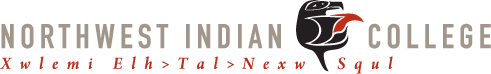 